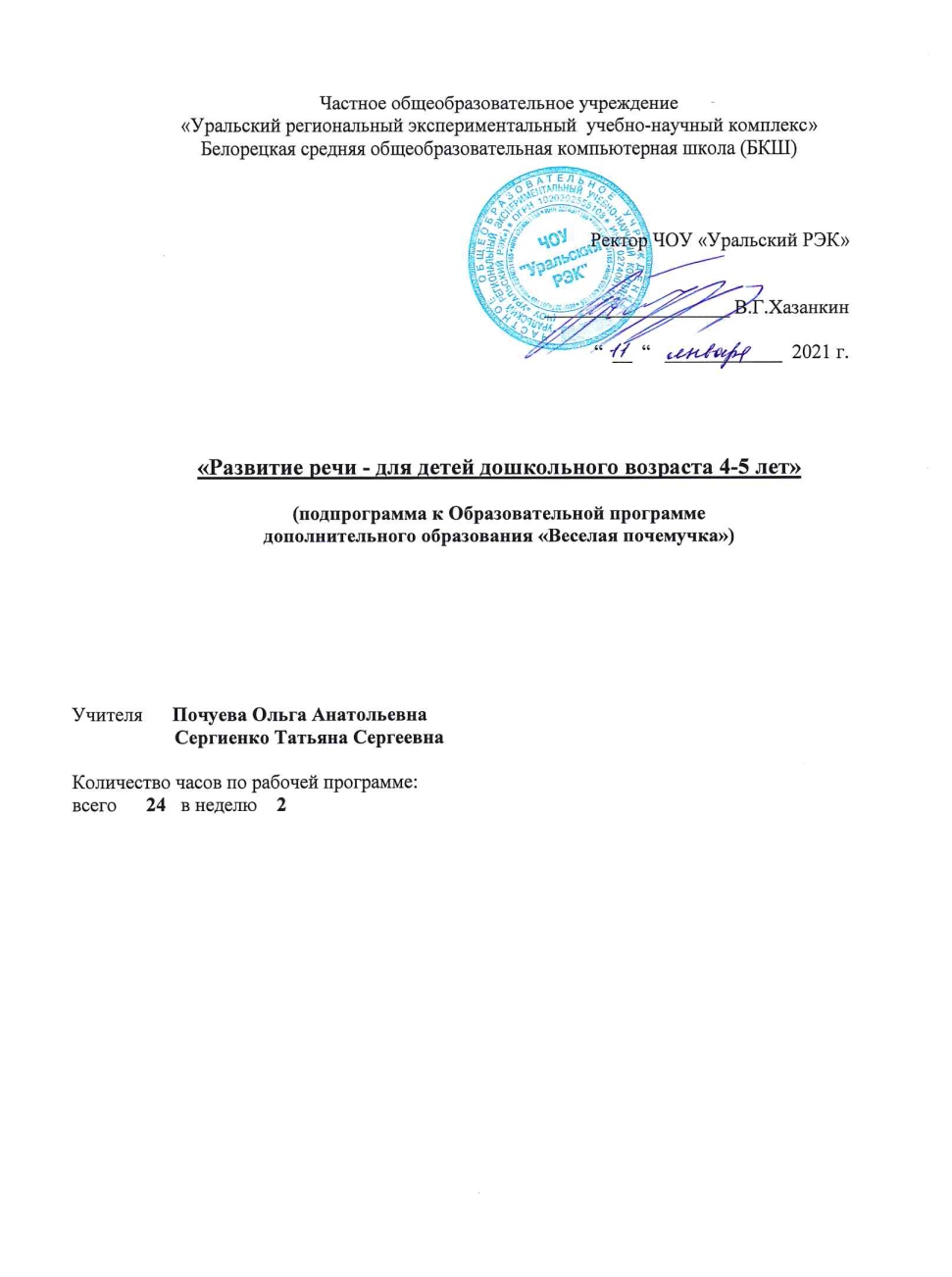 пояснительная запискаНастоящая рабочая программа разработана на основе следующих нормативных документов:Конституция Российской Федерации;Федеральный Закон от 29.12.2012 № 273-ФЗ «Об образовании в Российской Федерации»;Конституция Республики Башкортостан;Закон Республики Башкортостан от 01.07.2013 г. № 696-з «Об образовании в Республике Башкортостан»;Приказ «Об утверждении федерального государственного образовательного стандарта дошкольного образования» Министерства образования и науки РФ, от 17.10.2013г., №1155.;Приказ Министерства образования и науки РФ (Минобрнауки России) от 30.08.2013 г. № 1014 «Об утверждении Порядка организации и осуществления образовательной деятельности по образовательным программам дошкольного образования»;Санитарно-эпидемиологические правила и нормативы СанПиН 2.4.2.2821-10 «Санитарно-эпидемиологические требования к условиям и организации обучения в общеобразовательных учреждениях», утвержденными Постановлением Главного санитарного врача Российской Федерации от 29.12.10.№ 189 (в редакции Постановления  Главного государственного санитарного  врача РФ №81 от 24.12.2015);Парциальная программа Ушаковой О.С. «Развитие речи дошкольников от 3 до 7 лет».Программа адресована дошкольникам 4-5 лет. В содержании программы учитываются такие возрастные психологические особенности детей этого возраста, как потребность в активном речевом развитии.Общение дошкольников с окружающими их сверстниками и взрослыми постоянно ставит их перед необходимостью решения коммуникативных задач: как приветствовать, прощаться, как выразить просьбу, как вести диалог по телефону; что значит быть внимательным слушателем и т.д.Цель курса – познакомить детей с доступными возрасту вопросами культуры речевого поведения, развивать речевые умения.Педагог в процессе занятий риторикой способствует разрушению психологического барьера, возникающего при общении ребёнка с собеседником в разных ситуациях; знакомит дошкольников с наиболее употребительными для данного возраста устными речевыми жанрами; совершенствует невербальные средства общения. Приоритетным направлением работы является создание оптимальных условий для гармоничного развития обучающихся  с учетом их индивидуальных особенностей, обеспечение равных стартовых возможностей для обучения детей в образовательных учреждениях, реализующих основную образовательную программу начального общего образования.Требования к уровню подготовки обучающихсяВ соответствии с целями и задачами основные линии программы таковы:нравственный аспект речевого поведения; речевой этикет в разных ситуациях общения (формы приветствия и прощания, формы выражения благодарности и извинения, разговор по телефону и др.); средства выразительности устной речи (интонация; темп, скорость речи; громкость звучания, тембр и т.д.); культура слушания; невербальные средства общения (мимика, жесты, телодвижения). Реализация этих линий предполагает развитие у детей следующих речевых умений:оценивать собственное речевое поведение и речевое поведение другого (так говорить можно – так говорить нельзя; так верно выражена мысль – так неверно выражена мысль; так хорошо звучит речь – так плохо звучит речь и т.п.); ориентироваться в разных ситуациях общения, учитывая, к кому обращается говорящий, с какой целью, какие формы речевого этикета будет использовать; владеть своим голосом, понимать, когда нужно говорить громко – тихо, быстро – медленно, с какой интонацией и т.п.; внимательно слушать собеседника, адекватно реагируя на речь говорящего; соотносить вербальные и невербальные средства общения. Содержание тем учебного курсаВ программе дошкольного курса риторики выделяются три части, которые взаимосвязаны, пересекаются, а не следуют одна за другой:Общение. Что такое общение? Для чего люди общаются? Общение письменное и устное. Речевая ситуация, компоненты речевой ситуации (Кто? Кому? Зачем? Как?). Правила общения. Несловесные средства общения (мимика, жесты, телодвижения). Слушание. Слушать – значит понимать.Речевой этике.Приветствие. Прощание. Обращение. Поздравление. Благодарность. Извинение. Просьба. Разговор по телефону.Техника речи. Речевое дыхание. Четкость дикции. Чистоговорки и скороговорки. Интонация. Голос – наш помощник.Методы освоения содержания данной программыНаглядные: наблюдения; использование иллюстративно – наглядного материала, использование ИКТ.Словесные: рассказ учителя, беседа с детьми, чтение детской литературы.Практические: образные игры – имитации, драматизация, игровые ситуации; дидактические игры; сюжетно – ролевые игры.Срок реализации программы – 3 месяца. Основная форма организации образовательной деятельности по освоению рабочей программы – занятия. Периодичность проведения занятий – 2 раз в неделю; таким образом, программа рассчитана на 24 занятия.Календарно-тематическое планированиезанятий по развитию речиНаучно-методическое обеспечение рабочей программы1. Т.А. Ладыженская. Пособие по риторике для старших дошкольников «Ты - словечко, я – словечко…» - М.: «Баласс», 2014г.2. З.И. Курцева. Методические рекомендации к пособию по риторике для старших дошкольников «Ты - словечко, я – словечко…» - М.: «Баласс», 2014г.3. Ушакова О.С., Струнина Е.М.«Развитие речи детей 4-5 лет»; программа, методические рекомендации, конспекты занятий, игры и упражнения.Москва, издательский центр «Вентана-Граф», 2014 г.4.Наборы сюжетных (предметных) картинок в соответствии с тематикой, определенной в программе;5.Классная доска с набором приспособлений для крепления таблиц, картинок;6.Настольные развивающие игры;7.Аудиозаписи в соответствии с программой обучения.Материально-техническое обеспечение программы1. Экран2. Проектор3. Ноутбук4. Колонки№№ уроковТемы занятийДатаЗнакомьтесь!Что такое общение.Для чего люди общаются.Общение бывает разным.Устное общение.«Говорит она беззвучно…»Письменное общение.Зачем быть вежливыми?Здравствуйте! До свидания!Кто? Кому? Зачем? Как?Твой голос.Тихо или громко?Поспешишь, людей насмешишь.Не сломай язык.Каким тоном?Благодарность.«От улыбки стало всем светлей.»Можно ли общаться без слов?Отгадай, что я сказал?Как обратиться к собеседнику?Как обратиться с просьбой?В магазине.Не забудь извиниться!Алло! Алло!Ты – слушатель. Какой ты слушатель?